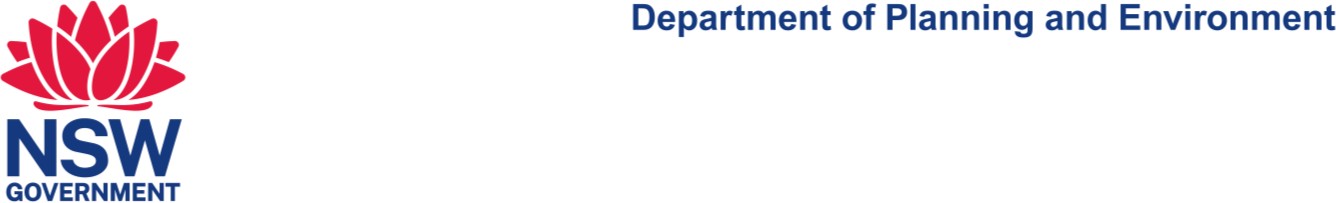 DOC23/84941Mr Daniel EastManager, Strategic Planning Inner West CouncilBy email: Daniel.east@innerwest.com.au; con.colot@innerwest.com.auDear Mr EastThank you again for your nomination to list Haberfield on the State Heritage Register (SHR) and your presentation to the Heritage Council of NSW’s SHR Committee on 6 December 2022.The SHR Committee considered the nomination at its meeting on 31 January 2023 as part of its preliminary assessment of new SHR nominations. The Committee decided that the nomination will not be progressed, resolving that while Haberfield may be of State heritage significance it is not a current priority to progress for listing on the SHR. Meeting resolutions and minutes can be viewed on our website here.At present, the listing and management of cultural landscapes and precincts is complex and presents many challenges due to the often numerous and varied landowners, land uses and heritage values requiring due consideration. In its enquiry into the Heritage Act 1977 in 2021, the NSW Parliament’s Standing Committee on Social Issues recommended the Act be amended to “reflect and accommodate a more varied, inclusive and nuanced concept of what constitutes theState’s heritage”, including as it relates to cultural landscapes and precincts. This is one of the key proposals currently being investigated and developed as part of the review of the Act.Your nomination for Haberfield is one of several in this category that are not being progressed while this Act reform is underway. We look forward to being better able to consider nominations of this type once the proposed legislative changes have advanced.If you have any further questions about this issue, please contact Dr Aleisha Buckler, Listings Coordinator, Heritage Programs Coordination, on 9585 6944 or at aleisha.buckler@environment.nsw.gov.au.Yours sincerely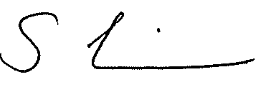 Sonia LimeburnerManager, Heritage Programs Coordination Heritage NSW7 February 20234 Parramatta Square | 12 Darcy Street Parramatta NSW 2150 | Locked bag 5020 Parramatta 2124 | dpie.nsw.gov.au